GRUPA MOTYLKI14.04.2020- 17.04.2020-Hello boys and girls!!! [heloł bojs ent gerls] - witajcie chłopcy  i dziewczynki How are you today? [hał ar ju tudej?] - jak się dzisiaj masz / macie?-I’m fine, thank you. [ajm fajn fenk ju] – czuję dobrze, dziękuję-Listen to few songs. [lysyn tu fju songs] – posłuchaj kilku piosenekHello Little Baby Sparrows | Original Kids Song from Treetop Family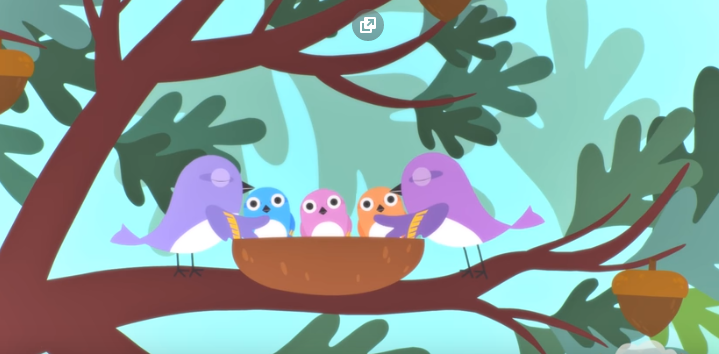 https://www.youtube.com/watch?v=lryk31wxqlQHello little baby sparrows [heloł lytl bejbi sperołs] – witajcie malutkie niemowlaki wróbelkiWelcome to our family [łelkam tu ałr famyli] – witajcie w naszej rodzinieHello little baby sparrows [heloł lytl bejbi sperołs] – witajcie malutkie niemowlaki wróbelkiGrow and learn and fly so free [groł end lern end flaj soł fi] – rośnijcie i uczcie się i lecie więc wolno1, 2, 3, 4, 5, 5, 4, 3, 2, 1 [łan tu tfri for fajf fajf for tfri tu łan] 1, 2, 3, 4, 5, 5, 4, 3, 2, 1Hello little baby sparrows [heloł lytl bejbi sperołs] – witajcie malutkie niemowlaki wróbelkiWhat will you explore today? [łot łyl ju eksplor tudej] – co dzisiaj zbadacie / odkryjecie?Hello little baby sparrows [heloł lytl bejbi sperołs] – witajcie malutkie niemowlaki wróbelkiLaugh and sing and play always [laf end sing end plej olłejs] – śmiejcie się I śpiewajcie I  bawcie się zawsze1, 2, 3, 4, 5, 5, 4, 3, 2, 1 [łan tu tfri for fajf fajf for tfri tu łan]1, 2, 3, 4, 5, 5, 4, 3, 2, 1Hello little baby sparrows [heloł lytl bejbi sperołs] – witajcie malutkie niemowlaki wróbelkiAunties, uncles, cousins, too [ałntis ankls kazyns tu] – ciocie, wujkowie, kuzyni równiezHello little baby sparrows [heloł lytl bejbi sperołs] – witajcie malutkie niemowlaki wróbelkiWe’re here to say that we love you [łir hir tu sej dat łi low ju] – my tutaj jesteśmy, zeby powiedzie ze was kochamy1, 2, 3, 4, 5, 5, 4, 3, 2, 1 [łan tu tfri for fajf fajf for tfri tu łan]1, 2, 3, 4, 5, 5, 4, 3, 2, 1Hello little baby sparrows [heloł lytl bejbi sperołs] – witajcie malutkie niemowlaki wróbelkiAunties, uncles, cousins, too [ałntis ankls kazyns tu] – ciocie, wujkowie, kuzyni równiezHello little baby sparrows [heloł lytl bejbi sperołs] – witajcie malutkie niemowlaki wróbelkiWe’re here to say that we love you [łir hir tu sej dat łi low ju] – my tutaj jesteśmy, zeby powiedzie ze was kochamy1, 2, 3, 4, 5, 5, 4, 3, 2, 1 [łan tu tfri for fajf fajf for tfri tu łan]1, 2, 3, 4, 5, 5, 4, 3, 2, 1Hello little baby sparrows [heloł lytl bejbi sperołs] – witajcie malutkie niemowlaki wróbelkiWhat will you explore today? [łot łyl ju eksplor tudej] – co dzisiaj zbadacie / odkryjecie?Hello little baby sparrows [heloł lytl bejbi sperołs] – witajcie malutkie niemowlaki wróbelkiLaugh and sing and play always [laf end sing end plej olłejs] – śmiejcie się I śpiewajcie I  bawcie się zawsze1, 2, 3, 4, 5, 5, 4, 3, 2, 1 [łan tu tfri for fajf fajf for tfri tu łan]1, 2, 3, 4, 5, 5, 4, 3, 2, 1Proponowana zabawa.Dziecko będzie ptakiem i musi reagować na Państwa polecenia:Fly like a sparrow [flaj lajk e speroł] – fruń jak wróbelFly like a bird [flaj lajk e berd] – fruń jak ptakSit in your nest [sit in jor nest] – usiądź w swoim gnieździeStand on one leg like a stork [stend on łan leg lajk e stork] – stań na jednej nodze jak bocianCan you count to five? [ken ju kałnt tu fajf?] – czy umiesz policzyć do 5?Przypomnij sobie piosenkę z zeszłego tygodnia I poruszaj się jak zajączek BUNNY HOP ♫| Dance Song for Kids | Pancake Manor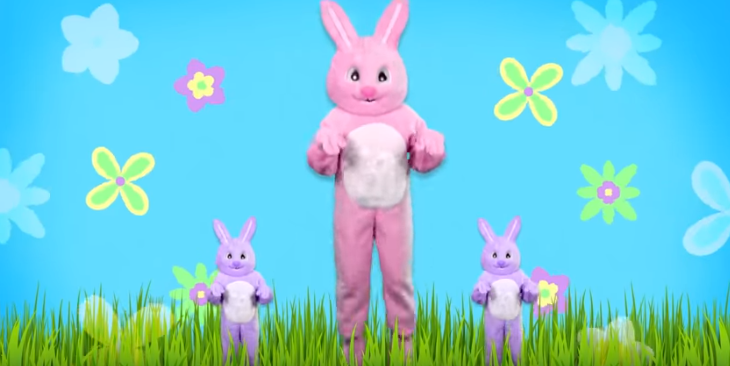 https://www.youtube.com/watch?v=c_MYrvoo0qYBunny hop, hop, hop [bani hop hop hop] – króliku podskoczDoo-do-do-do-doo [du du du du du] -Bunny hop x 3 [bani hop] – króliku podskoczBunny shake, shake, shake [bani szejk szjk szejk] – króliku potrząsnij, poruszajDoo-do-do-do-doo [du du du du du] -Bunny shake x 3 [bani hop] - króliku potrząsnij, poruszajBunny turn around [bani tern erałnd] – króliku obróć sięDoo-do-do-do-doo [du du du du du] -Bunny turn around [bani tern erałnd] - króliku obróć sięBunny wave hello [bani łejw heloł] – króliku pomachaj na przywitanieDoo-do-do-do-doo [du du du du du] -Bunny wave hello [bani łejw heloł] - króliku pomachaj na przywitanieDoes want a carrot? [das bani łont e karot?] – czy che marchewkę?Then HOP [den hop] – to podskoczDoes bunny want two carrots? [das bani łont tu kators?] – czy królik chce dwie marchewki?Then SHAKE and SHAKE [den szejk end szejk] – to potrząsnij, poruszaj sięDoes bunny want three carrots? [das bani łont tfri katorg?] – czy królik chce 3 marchewki?Then TURN, then TURN, and TURN [den tern, den tern end tern]- to obróć, to obróć I obróćDoes bunny want 4 carrots? [das bani łont for kators?] – czy królik chce 4 marchewki?No thanks. Bunny is full? [noł fenks, banis ful?]- nie dzięki. Czy króliK jest pełny?Bunny kick, kick, kick [bni kik, kik, kik] – Króliku kopnij, kopnij. kopnijDoo-do-do-do-doo  [du du du du du] -Bunny kick x 3 [bani kik] – króliku kopnijBunny scratch, scratch, scratch [bani skracz skracz skracz] – króliku podrap się, podrap, podrapDoo-do-do-do-doo  [du du du du du] -Bunny scratch x 3 [bani skracz] – króliku podrap sięBunny wave goodbye [bani łejw gutbaj] – króliku pomachaj na do widzenia Doo-do-do-do-doo  [du du du du du] -Bunny wave goodbye [bani łejw gutbaj] - – króliku pomachaj na do widzenia